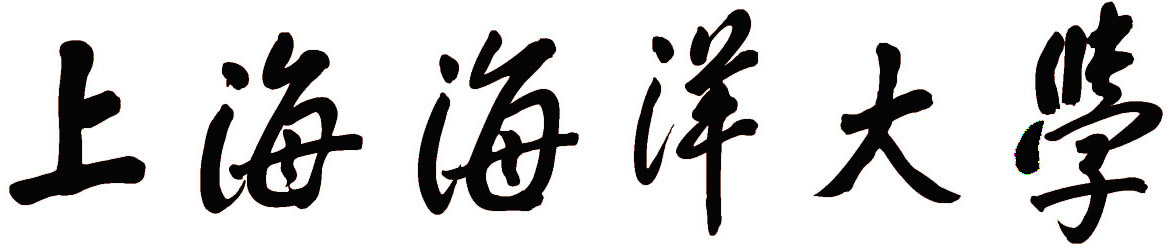 文献翻译文献翻译文献翻译（2023届本科）（2023届本科）（2023届本科）学院：专业：班级：学号：姓名：指导教师：2023年5月2023年5月2023年5月